    ESOGÜ Karşılaştırmalı Edebiyat Bölümü Ders Bilgi Formu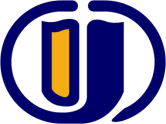 Dersin Öğretim Üyesi:  İmza: 	 								Tarih: DÖNEM BAHARDERSİN KODU121916040DERSİN ADI ARAPÇA VI YARIYILHAFTALIK DERS SAATİHAFTALIK DERS SAATİHAFTALIK DERS SAATİHAFTALIK DERS SAATİHAFTALIK DERS SAATİHAFTALIK DERS SAATİDERSİNDERSİNDERSİNDERSİNDERSİNYARIYILTeorikTeorikUygulamaLaboratuarLaboratuarLaboratuarKredisiAKTSTÜRÜTÜRÜDİLİ622000023ZORUNLU ( )  SEÇMELİ ( X  )ZORUNLU ( )  SEÇMELİ ( X  )ArapçaDERSİN KATEGORİSİDERSİN KATEGORİSİDERSİN KATEGORİSİDERSİN KATEGORİSİDERSİN KATEGORİSİDERSİN KATEGORİSİDERSİN KATEGORİSİDERSİN KATEGORİSİDERSİN KATEGORİSİDERSİN KATEGORİSİDERSİN KATEGORİSİDERSİN KATEGORİSİGenel EdebiyatGenel EdebiyatYabancı DilYabancı DilYabancı DilYabancı DilKarşılaştırmalı EdebiyatKarşılaştırmalı EdebiyatKarşılaştırmalı EdebiyatKarşılaştırmalı EdebiyatKarşılaştırmalı EdebiyatSosyal BilimXXXXDEĞERLENDİRME ÖLÇÜTLERİDEĞERLENDİRME ÖLÇÜTLERİDEĞERLENDİRME ÖLÇÜTLERİDEĞERLENDİRME ÖLÇÜTLERİDEĞERLENDİRME ÖLÇÜTLERİDEĞERLENDİRME ÖLÇÜTLERİDEĞERLENDİRME ÖLÇÜTLERİDEĞERLENDİRME ÖLÇÜTLERİDEĞERLENDİRME ÖLÇÜTLERİDEĞERLENDİRME ÖLÇÜTLERİDEĞERLENDİRME ÖLÇÜTLERİDEĞERLENDİRME ÖLÇÜTLERİYARIYIL İÇİYARIYIL İÇİYARIYIL İÇİYARIYIL İÇİYARIYIL İÇİFaaliyet türüFaaliyet türüFaaliyet türüFaaliyet türüFaaliyet türüSayı%YARIYIL İÇİYARIYIL İÇİYARIYIL İÇİYARIYIL İÇİYARIYIL İÇİI. Ara SınavI. Ara SınavI. Ara SınavI. Ara SınavI. Ara Sınav1 25YARIYIL İÇİYARIYIL İÇİYARIYIL İÇİYARIYIL İÇİYARIYIL İÇİII. Ara SınavII. Ara SınavII. Ara SınavII. Ara SınavII. Ara Sınav 125YARIYIL İÇİYARIYIL İÇİYARIYIL İÇİYARIYIL İÇİYARIYIL İÇİKısa SınavKısa SınavKısa SınavKısa SınavKısa SınavYARIYIL İÇİYARIYIL İÇİYARIYIL İÇİYARIYIL İÇİYARIYIL İÇİÖdevÖdevÖdevÖdevÖdevYARIYIL İÇİYARIYIL İÇİYARIYIL İÇİYARIYIL İÇİYARIYIL İÇİProjeProjeProjeProjeProjeYARIYIL İÇİYARIYIL İÇİYARIYIL İÇİYARIYIL İÇİYARIYIL İÇİRaporRaporRaporRaporRaporYARIYIL İÇİYARIYIL İÇİYARIYIL İÇİYARIYIL İÇİYARIYIL İÇİDiğer (………)Diğer (………)Diğer (………)Diğer (………)Diğer (………)YARIYIL SONU SINAVIYARIYIL SONU SINAVIYARIYIL SONU SINAVIYARIYIL SONU SINAVIYARIYIL SONU SINAVI1 50 VARSA ÖNERİLEN ÖNKOŞUL(LAR)VARSA ÖNERİLEN ÖNKOŞUL(LAR)VARSA ÖNERİLEN ÖNKOŞUL(LAR)VARSA ÖNERİLEN ÖNKOŞUL(LAR)VARSA ÖNERİLEN ÖNKOŞUL(LAR) Dersin ön koşulu bulunmamaktadır. Dersin ön koşulu bulunmamaktadır. Dersin ön koşulu bulunmamaktadır. Dersin ön koşulu bulunmamaktadır. Dersin ön koşulu bulunmamaktadır. Dersin ön koşulu bulunmamaktadır. Dersin ön koşulu bulunmamaktadır.DERSİN KISA İÇERİĞİDERSİN KISA İÇERİĞİDERSİN KISA İÇERİĞİDERSİN KISA İÇERİĞİDERSİN KISA İÇERİĞİ Orta düzeyde Arapça öğretilir. Orta düzeyde Arapça öğretilir. Orta düzeyde Arapça öğretilir. Orta düzeyde Arapça öğretilir. Orta düzeyde Arapça öğretilir. Orta düzeyde Arapça öğretilir. Orta düzeyde Arapça öğretilir.DERSİN AMAÇLARIDERSİN AMAÇLARIDERSİN AMAÇLARIDERSİN AMAÇLARIDERSİN AMAÇLARI Bu derste öğrencilerin orta düzeyde Arapça öğrenmeleri amaçlanır. Bu derste öğrencilerin orta düzeyde Arapça öğrenmeleri amaçlanır. Bu derste öğrencilerin orta düzeyde Arapça öğrenmeleri amaçlanır. Bu derste öğrencilerin orta düzeyde Arapça öğrenmeleri amaçlanır. Bu derste öğrencilerin orta düzeyde Arapça öğrenmeleri amaçlanır. Bu derste öğrencilerin orta düzeyde Arapça öğrenmeleri amaçlanır. Bu derste öğrencilerin orta düzeyde Arapça öğrenmeleri amaçlanır.DERSİN MESLEK EĞİTİMİNİ SAĞLAMAYA YÖNELİK KATKISIDERSİN MESLEK EĞİTİMİNİ SAĞLAMAYA YÖNELİK KATKISIDERSİN MESLEK EĞİTİMİNİ SAĞLAMAYA YÖNELİK KATKISIDERSİN MESLEK EĞİTİMİNİ SAĞLAMAYA YÖNELİK KATKISIDERSİN MESLEK EĞİTİMİNİ SAĞLAMAYA YÖNELİK KATKISI Bu ders öğrencilerin Arapça öğrenmelerini böylelikle Arap edebiyatını orijinal metinlerden okuyabilmelerini sağlar. Bu ders öğrencilerin Arapça öğrenmelerini böylelikle Arap edebiyatını orijinal metinlerden okuyabilmelerini sağlar. Bu ders öğrencilerin Arapça öğrenmelerini böylelikle Arap edebiyatını orijinal metinlerden okuyabilmelerini sağlar. Bu ders öğrencilerin Arapça öğrenmelerini böylelikle Arap edebiyatını orijinal metinlerden okuyabilmelerini sağlar. Bu ders öğrencilerin Arapça öğrenmelerini böylelikle Arap edebiyatını orijinal metinlerden okuyabilmelerini sağlar. Bu ders öğrencilerin Arapça öğrenmelerini böylelikle Arap edebiyatını orijinal metinlerden okuyabilmelerini sağlar. Bu ders öğrencilerin Arapça öğrenmelerini böylelikle Arap edebiyatını orijinal metinlerden okuyabilmelerini sağlar.DERSİN ÖĞRENİM ÇIKTILARIDERSİN ÖĞRENİM ÇIKTILARIDERSİN ÖĞRENİM ÇIKTILARIDERSİN ÖĞRENİM ÇIKTILARIDERSİN ÖĞRENİM ÇIKTILARI Bu dersin sonunda öğrenciler;1. Hal, meful mutlak, meful lieclih konularını öğrenirler2. Aidiyet,  İstisna ve munada konularını öğrenirler3. Meczum ve mansub muzari konularını öğrenirler4. Orta düzeyde Arapça metinleri okuyup anlayabilirler5. Basit cümleler kurarak konuşabilirler. Bu dersin sonunda öğrenciler;1. Hal, meful mutlak, meful lieclih konularını öğrenirler2. Aidiyet,  İstisna ve munada konularını öğrenirler3. Meczum ve mansub muzari konularını öğrenirler4. Orta düzeyde Arapça metinleri okuyup anlayabilirler5. Basit cümleler kurarak konuşabilirler. Bu dersin sonunda öğrenciler;1. Hal, meful mutlak, meful lieclih konularını öğrenirler2. Aidiyet,  İstisna ve munada konularını öğrenirler3. Meczum ve mansub muzari konularını öğrenirler4. Orta düzeyde Arapça metinleri okuyup anlayabilirler5. Basit cümleler kurarak konuşabilirler. Bu dersin sonunda öğrenciler;1. Hal, meful mutlak, meful lieclih konularını öğrenirler2. Aidiyet,  İstisna ve munada konularını öğrenirler3. Meczum ve mansub muzari konularını öğrenirler4. Orta düzeyde Arapça metinleri okuyup anlayabilirler5. Basit cümleler kurarak konuşabilirler. Bu dersin sonunda öğrenciler;1. Hal, meful mutlak, meful lieclih konularını öğrenirler2. Aidiyet,  İstisna ve munada konularını öğrenirler3. Meczum ve mansub muzari konularını öğrenirler4. Orta düzeyde Arapça metinleri okuyup anlayabilirler5. Basit cümleler kurarak konuşabilirler. Bu dersin sonunda öğrenciler;1. Hal, meful mutlak, meful lieclih konularını öğrenirler2. Aidiyet,  İstisna ve munada konularını öğrenirler3. Meczum ve mansub muzari konularını öğrenirler4. Orta düzeyde Arapça metinleri okuyup anlayabilirler5. Basit cümleler kurarak konuşabilirler. Bu dersin sonunda öğrenciler;1. Hal, meful mutlak, meful lieclih konularını öğrenirler2. Aidiyet,  İstisna ve munada konularını öğrenirler3. Meczum ve mansub muzari konularını öğrenirler4. Orta düzeyde Arapça metinleri okuyup anlayabilirler5. Basit cümleler kurarak konuşabilirler.TEMEL DERS KİTABITEMEL DERS KİTABITEMEL DERS KİTABITEMEL DERS KİTABITEMEL DERS KİTABI Maksudoğlu, Mehmet (2001), Arapçayı Öğreten Kitap, Eskişehir. Maksudoğlu, Mehmet (2001), Arapçayı Öğreten Kitap, Eskişehir. Maksudoğlu, Mehmet (2001), Arapçayı Öğreten Kitap, Eskişehir. Maksudoğlu, Mehmet (2001), Arapçayı Öğreten Kitap, Eskişehir. Maksudoğlu, Mehmet (2001), Arapçayı Öğreten Kitap, Eskişehir. Maksudoğlu, Mehmet (2001), Arapçayı Öğreten Kitap, Eskişehir. Maksudoğlu, Mehmet (2001), Arapçayı Öğreten Kitap, Eskişehir.YARDIMCI KAYNAKLARYARDIMCI KAYNAKLARYARDIMCI KAYNAKLARYARDIMCI KAYNAKLARYARDIMCI KAYNAKLAR Attar, Samar (1988), Modern Arabic 2 An Introdutory Course for Foreign Students, Libraire du Liban, Beirut.Güler İ-Günday H.-Şahin Ş. (2001), Arapça Dilbilgisi (Nahiv Bilgisi), Alfa Basın Yayım, İstanbul.Günday H.-Şahin Ş. (2001), Arapça Dilbilgisi (Sarf Bilgisi), Alfa Basın Yayım, İstanbul. Attar, Samar (1988), Modern Arabic 2 An Introdutory Course for Foreign Students, Libraire du Liban, Beirut.Güler İ-Günday H.-Şahin Ş. (2001), Arapça Dilbilgisi (Nahiv Bilgisi), Alfa Basın Yayım, İstanbul.Günday H.-Şahin Ş. (2001), Arapça Dilbilgisi (Sarf Bilgisi), Alfa Basın Yayım, İstanbul. Attar, Samar (1988), Modern Arabic 2 An Introdutory Course for Foreign Students, Libraire du Liban, Beirut.Güler İ-Günday H.-Şahin Ş. (2001), Arapça Dilbilgisi (Nahiv Bilgisi), Alfa Basın Yayım, İstanbul.Günday H.-Şahin Ş. (2001), Arapça Dilbilgisi (Sarf Bilgisi), Alfa Basın Yayım, İstanbul. Attar, Samar (1988), Modern Arabic 2 An Introdutory Course for Foreign Students, Libraire du Liban, Beirut.Güler İ-Günday H.-Şahin Ş. (2001), Arapça Dilbilgisi (Nahiv Bilgisi), Alfa Basın Yayım, İstanbul.Günday H.-Şahin Ş. (2001), Arapça Dilbilgisi (Sarf Bilgisi), Alfa Basın Yayım, İstanbul. Attar, Samar (1988), Modern Arabic 2 An Introdutory Course for Foreign Students, Libraire du Liban, Beirut.Güler İ-Günday H.-Şahin Ş. (2001), Arapça Dilbilgisi (Nahiv Bilgisi), Alfa Basın Yayım, İstanbul.Günday H.-Şahin Ş. (2001), Arapça Dilbilgisi (Sarf Bilgisi), Alfa Basın Yayım, İstanbul. Attar, Samar (1988), Modern Arabic 2 An Introdutory Course for Foreign Students, Libraire du Liban, Beirut.Güler İ-Günday H.-Şahin Ş. (2001), Arapça Dilbilgisi (Nahiv Bilgisi), Alfa Basın Yayım, İstanbul.Günday H.-Şahin Ş. (2001), Arapça Dilbilgisi (Sarf Bilgisi), Alfa Basın Yayım, İstanbul. Attar, Samar (1988), Modern Arabic 2 An Introdutory Course for Foreign Students, Libraire du Liban, Beirut.Güler İ-Günday H.-Şahin Ş. (2001), Arapça Dilbilgisi (Nahiv Bilgisi), Alfa Basın Yayım, İstanbul.Günday H.-Şahin Ş. (2001), Arapça Dilbilgisi (Sarf Bilgisi), Alfa Basın Yayım, İstanbul.DERSTE GEREKLİ ARAÇ VE GEREÇLERDERSTE GEREKLİ ARAÇ VE GEREÇLERDERSTE GEREKLİ ARAÇ VE GEREÇLERDERSTE GEREKLİ ARAÇ VE GEREÇLERDERSTE GEREKLİ ARAÇ VE GEREÇLERDERSİN HAFTALIK PLANIDERSİN HAFTALIK PLANIHAFTAİŞLENEN KONULAR1 Aidiyet (en-Nisbe)2 Hal3 Meczum Muzari4Ara Sınav5 Metin okuma çeviri ve konuşma6 Meful mutlak7 Mubalağa8 İstisna9 Ara Sınav- Metin okuma, çeviri ve konuşma10 Meful lieclih11 Mansub Müzari12 Munada13 Metin okuma, çeviri ve konuşma14 Genel Tekrar15,16 Final NOPROGRAM ÇIKTISI 3211Karşılaştırmalı edebiyat bilimi ile ilgili yeterli bilgi birikimi; bu alandaki kuramsal ve uygulamalı bilgileri edinme. x2Türkçe sözlü ve yazılı etkin iletişim kurma becerileri ve yabancı dil bilgisini kullanma/geliştirme becerisi.x 3Mesleki ve etik sorumluluk bilinci. x4Alana yönelik bilgilerin ediniminde datashow ve workshopların uygulanması.  x5Alana ait kaynaklara ulaşılmasında yabancı dil etkinliğinin arttırılması. x6Bireysel çalışma, disiplin içi ve disiplinler arası takım çalışması yapabilme becerisi.x7Farklı uluslara ait edebi metinlerin incelenmesi ve bu metinlerden hareketle farklı kültürlerin tanınması ve kültürlerarasılık kavramının işlenmesi. x 8Türk ve dünya edebiyatına yönelik dökümanların takibinin sağlanması. x 9Türk ve dünya edebiyatlarına ait edebi eserlerin karşılaştırmalı olarak incelenmesini sağlamak.x10Karşılaştırmalı edebiyat bilimi ve yan disiplinler ile ilgili bilgi edinimi.   x11Eleştirel bakış açısının kazandırılması. x 1:Hiç Katkısı Yok. 2:Kısmen Katkısı Var. 3:Tam Katkısı Var.1:Hiç Katkısı Yok. 2:Kısmen Katkısı Var. 3:Tam Katkısı Var.1:Hiç Katkısı Yok. 2:Kısmen Katkısı Var. 3:Tam Katkısı Var.1:Hiç Katkısı Yok. 2:Kısmen Katkısı Var. 3:Tam Katkısı Var.1:Hiç Katkısı Yok. 2:Kısmen Katkısı Var. 3:Tam Katkısı Var.